                    БОЙОРОҠ                                                  	               РАСПОРЯЖЕНИЕОб утверждении Плана  мероприятий по противодействию коррупции в Администрации сельского поселения Куганакский сельсовет муниципального района Стерлитамакский район Республики Башкортостан на 2022-2025 годыРуководствуясь Федеральным законом от 25.12.2008 № 273-ФЗ (в ред. от 30.12.2021) «О противодействии коррупции», Указом Президента РФ от 16.08.2021 № 478 «О Национальном плане противодействия коррупции на 2021-2024 годы», распоряжением Главы Республики Башкортостан от 29.12.2021 № РГ-492:1. Утвердить План мероприятий по противодействию коррупции в Администрации сельского поселения Куганакский сельсовет муниципального района Стерлитамакский район Республики Башкортостан на 2022-2025 годы, согласно приложению к настоящему распоряжению.	2. Обнародовать настоящее Распоряжение  на информационном стенде в здании администрации сельского поселения и разместить в установленном порядке на официальном сайте сельского поселения Куганакский сельсовет муниципального района Стерлитамакский район Республики Башкортостан в сети «Интернет».  https://kuganak.ru/        	3. Контроль за исполнением настоящего Распоряжения  оставляю за собой.Глава сельского поселения   		  	                                 И.А. Девенко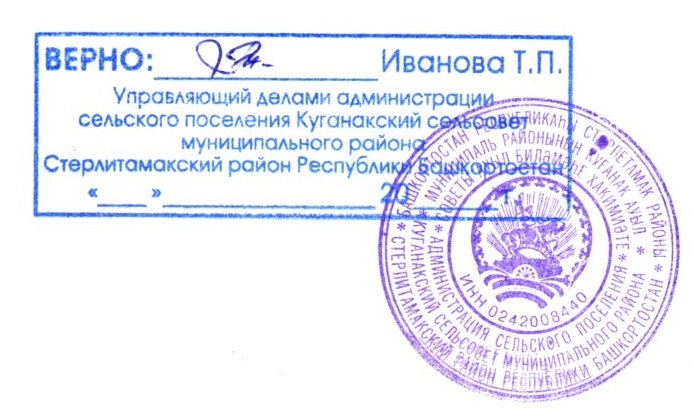 Приложение к распоряжениюАдминистрации сельского поселенияКуганакский сельсовет  муниципального района Стерлитамакский район Республики Башкортостанот «20» января 2022 г. № 09 Планмероприятий по противодействию коррупции в Администрации муниципального районаСтерлитамакский район Республики Башкортостанна 2022-2025 годыБАШҠОРТОСТАН РЕСПУБЛИКАhЫСТӘРЛЕТАМАҠ РАЙОНЫМУНИЦИПАЛЬ РАЙОНЫНЫҢҠУҒАНАҠ АУЫЛ СОВЕТЫ АУЫЛ БИЛӘМӘhЕ ХАКИМИӘТЕ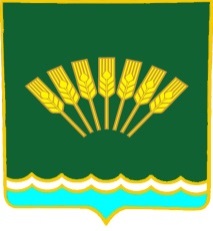 АДМИНИСТРАЦИЯСЕЛЬСКОГО ПОСЕЛЕНИЯ КУГАНАКСКИЙ СЕЛЬСОВЕТ МУНИЦИПАЛЬНОГО РАЙОНА СТЕРЛИТАМАКСКИЙ РАЙОН РЕСПУБЛИКИ БАШКОРТОСТАН«20»  ғинуар  2022  й«20» января    2022  г.№п/пСодержание мероприятийИсполнителиСрокиисполнения1Утверждение плана мероприятий по противодействию коррупции на 2022-2025 годы в соответствии с Национальным планом противодействия коррупции на 2021-2024 годы с учетом специфики деятельности Администрации муниципального районаУправляющий делами администрации до 1 марта 2022 года2Разработка и принятие нормативных правовых актов в сфере противодействия коррупции в связи с развитием федерального и регионального законодательства Управляющий делами администрациипо мере необходимости3Проведение антикоррупционной экспертизы нормативных правовых актов и проектов нормативных правовых актов Администрации сельского поселения Куганакский сельсовет муниципального района Стерлитамакский район Республики Башкортостан. Обеспечение устранения выявленных коррупциогенных факторовУправляющий делами администрации постоянно4Проведение независимой антикоррупционной экспертизы и общественного обсуждения проектов нормативных правовых актов и действующих нормативных правовых актов Управляющий делами администрациипостоянно5Проведение мониторинга законодательства и практики правоприменения нормативных правовых актов государственных органов и органов местного самоуправления Республики Башкортостан, в том числе с целью выявления и устранения коррупциогенных факторовУправляющий делами администрациипостоянно6Реализация комплекса организационных, разъяснительных и иных мер по соблюдению муниципальными служащими Администрации сельского поселения Куганакский сельсовет муниципального района Стерлитамакский район Республики Башкортостан  запретов, ограничений и требований, установленных в целях противодействия коррупции Управляющий делами администрациипостоянно7Проведение анализа соблюдения запретов, ограничений и требований, установленных в целях противодействия коррупции, лицами, замещающими должности муниципальной службы, должности руководителей муниципальных учрежденийУправляющий делами администрациипостоянно8Обеспечение применения предусмотренных законодательством мер юридической ответственности в каждом случае несоблюдения запретов, ограничений и требований, установленных в целях противодействия коррупции. Освещение информации о фактах нарушений и принятых мерах ответственностиУправляющий делами администрациипостоянно9Проведение анализа сведений о доходах, расходах, об имуществе и обязательствах имущественного характера, представленных муниципальными служащими, руководителями муниципальных учрежденийУправляющий делами администрацииежегодно в течение 4 месяцев со дня окончания срока, установленного для представления сведений о доходах, расходах, об имуществе и обязательствах имущественного характера10Проведение анализа сведений (в части, касающейся профилактики коррупционных правонарушений), представленных кандидатами на должности в Администрации и подведомственных учрежденияхУправляющий делами администрациипостоянно11Проведение мониторинга участия лиц, замещающих муниципальные должности в Администрации, в управлении коммерческими и некоммерческими организациямиУправляющий делами администрациираз в полугодие, итоговый доклад до 15 июля 2023 года12Актуализация сведений, содержащихся в анкетах, представляемых при назначении лиц, замещающих должности муниципальной службы в Администрации муниципального района, об их родственниках и свойственниках в целях выявления возможного конфликта интересовУправляющий делами администрациипо мере необходимости13Обеспечение своевременности направления в Аппарат Правительства Республики Башкортостан и полноты сведений о применении к лицам, замещающим должности муниципальной службы в Администрации сельского поселения Куганакский сельсовет муниципального района Стерлитамакский район Республики Башкортостан, взыскания в виде увольнения (освобождения от должности) в связи с утратой доверия за совершение коррупционного правонарушения для включения в реестр лиц, уволенных в связи с утратой доверияУправляющий делами администрациипостоянно14Обеспечение участия муниципальных служащих, в должностные обязанности которых входит участие в противодействии коррупции, в мероприятиях по профессиональному развитию в области противодействия коррупции, в том числе их обучение по дополнительным профессиональным программам в области противодействия коррупцииУправляющий делами администрацииежегодно15Обеспечение участия лиц, впервые поступивших муниципальную службу и замещающих должности, связанные с соблюдением антикоррупционных стандартов, в мероприятиях по профессиональному развитию в области противодействия коррупцииУправляющий делами администрациине позднее одного года со дня поступления на службу16Обеспечение участия муниципальных служащих, работников, в должностные обязанности которых входит участие в проведении закупок товаров, работ, услуг для обеспечения муниципальных нужд в мероприятиях по профессиональному развитию в области противодействия коррупции, в том числе их обучение по дополнительным профессиональным программам в области противодействия коррупцииУправляющий делами администрациипо мере необходимости17Представление в Управление Главы РБ по противодействию коррупции Аппарата межведомственного Совета общественной безопасности РБ сведений мониторинга о ходе реализации в Администрации муниципального района мероприятий по противодействию коррупции посредством единой системы мониторинга антикоррупционной работы (АИС «Мониторинг»)отдел муниципальной службы и кадровойработы Администрации МР Стерлитамакский район РБежеквартально19Рассмотрение не реже одного раза в квартал вопросов правоприменительной практики по результатам вступивших в законную силу решений судов, арбитражных судов о признании недействительными ненормативных правовых актов, незаконными решений и действий (бездействия) государственных органов Республики Башкортостан, органов местного самоуправления и их должностных лиц в целях выработки и принятия мер по предупреждению и устранению причин выявленных нарушенийУправляющий делами администрацииежеквартально20Организация и обеспечение работы по предупреждению коррупции среди муниципальных служащих администрации сельского поселения Куганакский сельсовет муниципального района Стерлитамакский район Республики Башкортостан Управляющий делами администрациипостоянно22Обеспечение рассмотрения Администрацией уведомлений руководителей организаций, в отношении которых осуществляют функции и полномочия учредителя, о возникновении личной заинтересованности при исполнении должностных обязанностей, которая приводит или может привести к конфликту интересовУправляющий делами администрациипостоянно23Размещение обезличенных решений комиссий по соблюдению требований к служебному поведению муниципальных служащих Администрации и урегулированию конфликта интересов на официальном сайтеУправляющий делами администрации постоянно24Проведение мониторинга коррупционных проявлений посредством анализа жалоб и обращений граждан и организаций, а также публикаций в СМИ и социальных сетях, своевременное их рассмотрение и принятие мер по указанным фактамУправляющий делами администрациипостоянно, отчетный срок до 1 ноября 2023 года25Проведение Администрацией в средствах массовой информации (телевидение, журналы, газеты), в социальных сетях, на официальных сайтах выступлений по антикоррупционной тематикеУправляющий делами администрациине менее 2 выступлений в год26Оказание информационной поддержки программ, проектов, акций и других инициатив в сфере противодействия коррупции, реализуемых институтами гражданского обществаУправляющий делами администрациипостоянно27Проведение мероприятий, посвященных Международному дню борьбы с коррупциейУправляющий делами администрацииежегодно в ноябре -декабре28Проведение на официальных сайтах в информационно-телекоммуникационной сети Интернет онлайн-опросов посетителей сайта об их мнении об уровне коррупции в Администрации муниципального района, а также подведомственных ей организациях, и эффективности принимаемых антикоррупционных мерУправляющий делами администрацииежегодно до 30 апреля29Привлечение членов общественных советов к осуществлению контроля за выполнением мероприятий, предусмотренных планом по противодействию коррупции в Администрации муниципального районаУправляющий делами администрациине менее 2 раз в год30Проведение анализа исполнения гражданами, замещавшими должности муниципальной службы, включенные в перечни, установленные нормативными правовыми актами Российской Федерации, и организациями обязанностей, предусмотренных статьей 12 Федерального закона «О противодействии коррупции». При выявлении нарушений информирование органов прокуратурыУправляющий делами администрациипостоянно